ZWEMBEURTEN SCHOOLJAAR 2018 – 2019DOMINOBASISSCHOOL                                                                           Jan De Voslei 23A - 2020 Antwerpen - ✆ 03 237 62 63                                                                           Jan De Voslei 23A - 2020 Antwerpen - ✆ 03 237 62 63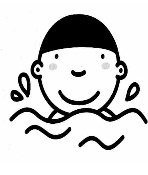 WOENSDAG PARE WEEK 09.00u – 9.45u (vertrek op school om 8.00u)GROEP: 4A / 4B / 5A / 5B / 6A / 6B0,50 euro per zwembeurtKlein bad 3 banen en groot bad 4 banen.Doel: zelfredzaamheid in het water  ontwikkelen met het doel te zwemmen. SEPTEMBEROKTOBER3 en 17 NOVEMBER14 en 28DECEMBER12 JANUARI9 en 23FEBRUARI6 en 20MAART20APRIL3MEI15JUNI12 en 26